Logging into SBCCD HelpdeskIn your web browser, go to www.valleycollege.eduScroll to the bottom of the main page and click on the Tech Support link to open the Helpdesk login page.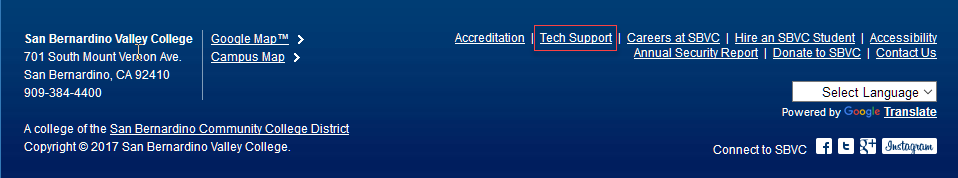 On the Helpdesk login page enter the following information:Your Login Name – this will be your @sbccd.cc.ca.us email address (NOTE: the entire email address needs to be entered as the Login Name).Your Password – this is the password you created when you received the email for setting up your helpdesk account.Set the Go To dropdown to Help Desk.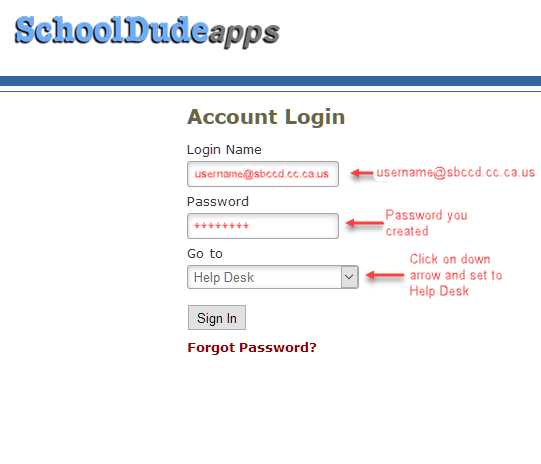 If you forgot your password or deleted the registration email, click Forgot Password? on the login page. Enter your @sbccd.cc.ca.us email address in the window that opens and click Submit to be emailed instructions on resetting your password.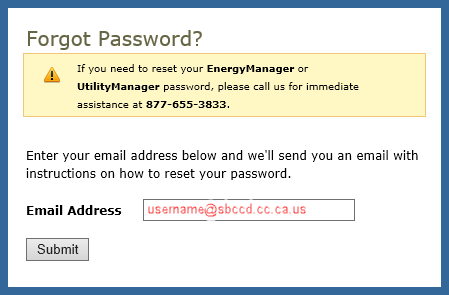 After you have entered the required information, click Sign In.